МК ДОУ детский сад «СОЛНЫШКО» п. Мусковит«НИКТО НЕ ЗАБЫТ, НИЧТО НЕ ЗАБЫТО»(отчет о проведении мероприятий к 70-летию Победы)          Исторически сложилось так, что любовь к Родине, патриотизм во все времена в Российском государстве были чертой национального характера. Но в силу последних времен все более заметной стала утрата нашим обществом традиционного российского патриотического сознания.                         В связи с этим очевидна неотложность решения острейших проблем воспитания патриотизма в работе с детьми дошкольного возраста.         В работе по патриотическому воспитанию мы взяли направления -  по формированию патриотических чувств, уважение к защитникам Отчизны; использование исторического содержания как основы представлений о правде, добре и справедливости, милосердия и памяти прошлого.       Оформили в родительском уголке «Уголок к 70-летию Победы»; консультации для родителей: книжка-раскладушка – «что мы знаем о войне», консультация – «Как рассказать детям 5-7 лет о Великой Отечественной войне» - обогащение представлений о ВОВ, о героях, тружениках тыла, ветеранах войны, через совместную деятельность родителей и детей в семье.                                                           (смотрите приложение №1.)             С детьми провели беседы о войне и Дне Победы – дать представление о том, что она была освободительной, велась во имя мира, процветания и благополучия нашей Родины.           Провели цикл занятий: «Со слезами на глазах» - вызвать чувство гордости за нашу страну, народ; воспитать чувство уважения к пожилым ветеранам.             «Ордена и медали» - познакомить  детей с боевыми наградами, которыми награждали воинов во время ВОВ за совершившие подвиги во имя жизни, во имя Победы.           С детьми рисовали рисунки о войне на тему «Война глазами детей», «Салют в честь Победы», а также изготовили открытки для ветеранов своими руками.                                              (смотри приложение №2)                                    Сколько бы ни прошло времени со дня Победы, события сороковых годов двадцатого века по –прежнему свежи в памяти народа, и не последнюю роль в этом играют произведения писателей.           Детям интересны будут те произведения, герои которые их сверстники. Что перенесли их ровесники? Как вели себя в сложнейших ситуациях? Какой вклад внесли в Победу?         Рассказы маленьким читателям читать о том, как мужественно защищали Родину солдаты, как погибали старики, женщины и дети, как попадали в плен ни в чем не повинные. Только тогда , когда у ребенка будет сформировано представление о том, что же такое «война»?            Читали произведения: М. Исаковский «Навек запомни», С. Баруздин «Шел по улице солдат»,          А. Митяев «Мешок овсянки», С. Алексеев «Ночной таран», О. Высотская «Салют» и др.           Прошел конкурс чтецов посвященный 70-летию Победы – воспитание детей в духе патриотизма через произведения русской классической и современной отечественной поэзии патриотической направленности; учить детей владеть жанром художественного литературного слова.                                                  (смотри приложение №3)             Посетили в школе «Уголок боевой славы» - воспитывать чувство гордости за свой народ. Детям  рассказали о детях войны, какие они совершили подвиги, о городах героях, о героях войны; показали рисунки детей школьников о войне.            Приняли участие в концерте, который проходил в школе для населения. Дети прочитали стихи, почтили память погибших минутой молчания.                                             (смотри приложение №4)          Также провели в детском саду праздник «Пусть не будет войны никогда!» - познакомить детей с подвигом русского народа в Великой Отечественной войны; воспитывать уважение и чувство благодарности к защитникам Отечества. Дети показали свою силу воли победить в спортивных состязаниях и в кроссе, посвященный 70-летию Победы.                                                (смотри приложение №5)       За участие в конкурсе чтецов и в кроссе, посвященных 70-летию Победы, были награждены грамотами и сладкими призами.                                               (смотри приложение №6)            Надеюсь, что дети впитали знания о войне, о Дне Победы. Дети хотят быть похожими на тех героев, которые не вернулись с войны, совершив подвиг во имя жизни.                                     Пусть дни войны тянулись очень долго,                                     Пусть быстро мчались мирные года.                                     Пусть над Москвой, под Курском и на Волге                                     История запомнит навсегда.                                     Пусть Вы сейчас отцы и деды,                                     Виски посеребрила седина.                                     Вовек Вам не забыть весну Победы,                                     Тот день, когда закончилась война.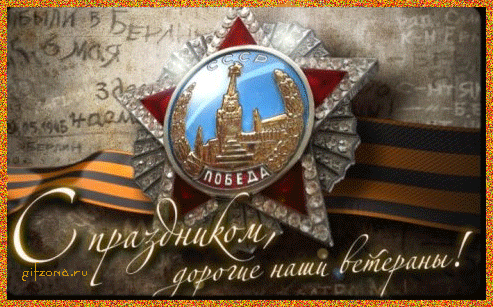                                                                                                                                                                 2015 год